«Изобразительное искусство»Рабочая программа разработана на основе Федерального государственного образовательного стандарта образования обучающихся с умственной отсталостью (интеллектуальными нарушениями), Примерной адаптированной основной общеобразовательной программы образования МБОУ  «Хатажукаевская  СОШ №6» для  обучающихся с умственной отсталостью (интеллектуальными нарушениями) (вариант 2).Программа рассчитана на 68часа, по 2 часа в неделю.Основные требования к знаниям и умениям обучающихся.К концу учебного года учащиеся должны  уметь: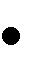 свободно, без напряжения проводить от руки линии в нужных направлениях, не поворачивая при этом лист бумаги;организовывать свое рабочее место, правильно сидеть за партой (столом), правильно держать тетрадь для рисования и карандаш;обводить карандашом шаблоны несложной формы, соединять точки, проводить от руки вертикальные, горизонтальные, наклонные, округлые (замкнутые) линии;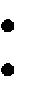 ориентироваться на плоскости листа бумаги и в готовой геометрической форме в соответствии с инструкцией учителя;использовать данные учителем ориентиры и в соответствии с ними размещать изображение на листе бумаги;закрашивать рисунок цветными карандашами, соблюдая контуры изображения, направление штрихов (сверху вниз, слава направо, наискось); и равномерный характер нажима на карандаш;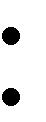 рисовать от руки предметы округлой, прямоугольной и треугольной формы; понимать принцип повторения или чередования элементов в узоре; различать и знать названия цветов;узнавать и различать в иллюстрациях изображения  персонажей народных сказок, предметов, животных, растений, известных детям изближайшего окружения, сравнивать их между собой, проявлять эмоционально-эстетическое отношение к ним;узнавать и показывать основные геометрические фигуры и тела, передавать в рисунках основную форму предметов, устанавливать еесходство с известными геометрическими формами с помощью учителя;Основные направления коррекционной работы:развитие мелкой моторики кисти и пальцев рук;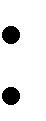 формирование обобщенных представлений о свойствах предметов (цвет, форма, величина); развитие пространственных представлений и ориентации; развитие высших психических функций.программу по изобразительному искусству включены знания в области искусства - практика художественного ремесла и художественного творчества: овладение первоначальными знаниями из разных видов искусства (музыка, живопись, художественная литература, театр, кино и др.) и основными навыками восприятия искусства, получение личного опыта художественного творчества;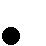  освоение культурной среды, дающей ребенку впечатление от искусства; формирование стремления и привычки к регулярному посещению музеев, театров, концертов и др.; развитие опыта восприятия и способности получать удовольствие от разных видов искусства, собственной ориентировки и индивидуальных предпочтений в восприятии искусства; формирование эстетических ориентировок (красиво, некрасиво) в практической жизни ребенка и их использование в общении с людьми, в организации праздника и обыденной жизни; развитие вкуса и способности к самовыражению в разных видах искусства, к освоению элементарных форм художественного ремесла.Составленная программа будет реализована в условиях классно-урочной системы обучения.Программа составлена с учетом уровня обученности воспитанников, максимального развития познавательных интересов, индивидуально-дифференцированного к ним подхода. Поэтому в целях максимального коррекционного воздействия в содержание программы включён учебно-игровой материал, коррекционно-развивающие игры и упражнения, направленные на повышение интеллектуального уровня обучающихся, коррекцию и развитию тонких координированных движений рук.Формы контроляустный опроспрактическая работаиндивидуальные заданиясамостоятельная работаМесто учебного предмета «Изобразительное искусство» в учебном плане На изучение предмета во 2 классе отводится 1 час в неделю, 34 часа в год.Межпредметные связиЗанятия  на  уроках  изобразительного  искусства  продуктивны  в  том  случае,  когда  они  тесно  связаны  с  другими  учебнымидисциплинами: русским языком, чтением и развитием речи, музыкой и математикой.процессе уроков учитель может использовать различные виды деятельности: игровую, конструктивную, которые будут способствовать расширению, повторению и закреплению элементарных представлений и навыков.Предполагаемые результаты обучения – наличие у детей на фоне положительных эмоциональных реакций на действия с предметами и изображениями следующих умений:-правильно	располагать	лист	бумаги	(по	вертикали	или	горизонтали)	в	зависимости	от	пространственного	расположенияизображаемого;-самостоятельно размещать изображение отдельно взятого предмета посередине листа бумаги;-ориентироваться на плоскости листа бумаги и в готовой геометрической форме;-анализировать с помощью учителя строение предмета;-изображать от руки предметы разной формы, передавая их характерные особенности;-рисовать узоры из геометрических и растительных форм в полосе и квадрате (по образцу);рисунках на темы изображать основания более близких предметов ниже, дальних предметов — выше; изображать близкие предметы крупнее дальних, хотя и равных по величине; -различать и называть основные цвета;-узнавать в иллюстрациях книг и в репродукциях художественных картин характерные признаки времен года, передаваемые средствами изобразительного искусства;анализировать свой рисунок с помощью учителя, отмечать в работе достоинства и недостатки.Система оценки достижений обучающихсяПри оценке знаний и умений обучающихся следует учитывать правильность приёмов работы, степень самостоятельности выполнения задания (ориентировку в задании, планирование, практическое изображение объекта, качество готового рисунка, организацию рабочего места). Отметка «5» -    выставляется за безошибочное и аккуратное выполнение работы.Отметка «4» -    выставляется ученику за безошибочное и аккуратное выполнение работы, но ученик допускает неточности в выполнении  работы.Отметка «3» - выставляется, ученику за неточности в выполнении работы (восприятия формы, конструкции, величины, цвета предметов в пространстве) и требующая корректировку со стороны учителя.СОДЕРЖАНИЕ ПРОГРАММЫ (68 ч.)Обучение композиционной деятельностиЗакрепление умения размещать рисунок (в аппликации 2-3 готовых вырезанных изображения или силуэта) на изобразительной плоскости. Продолжение работы над понятиями «середина листа», «край листа» (верхний, нижний, левый, правый).Закрепление умения учитывать расположение листа бумаги (горизонтальное или вертикальное) в зависимости от содержания рисунка или особенностей формы изображаемого предмета,Примерные упражненияУпражнения на различение предметов по форме и цвету. Рисование (на одном листе) предметов разной формы и окраски (после наблюдения и показа учителем).Упражнения на различение предметов по форме и размерам; рисование (на одном листе) предметов разной формы и величины (после наблюдения и показа учителем).Игровые графические упражнения – рисование прямых линий в различных направлениях (по показу); высокие столбы, заборчик и др. (прямые вертикальные линии): провода, дорожки, цветные веревочки и др. (прямые горизонтальные линии); идет косой дождь, высокие горы, туристические палатки и др. (наклонные линии).Игровые графические упражнения – рисование прямых вертикальных и горизонтальных линий (по показу): лесенка, окошки, рамки, шахматная доска, качели и др.Игровые графические упражнения – рисование дугообразных линий (по показу): дым идет, бьет фонтанчик, самолет летит, плывет кораблик по волнам, скачет мяч, прыгает лягушка, бабочка перелетает с цветка на цветок и др.Игровые графические упражнения – рисование замкнутых круговых линий (по показу): намотаем несколько клубков ниток, воздушные шарики, много колечек – цепочка, тележка с разноцветными колесами, ветка с ягодами и др.Игровые графические упражнения – рисование (по показу) знакомых детям предметов разной величины (размеров): разноцветные шары – большие и маленькие, клубки ниток – большие и маленькие, ленты – длинные и короткие, карандаши - толстые и тонкие, елочки – высокие и низкие и др.Игровые графические упражнения – рисование (по показу) предметов круглой, овальной и квадратной формы (арбузы, апельсины, яблоки, огурцы, лимоны, сливы, рамки, кубики, коробки и др.Игровые графические упражнения – рисование (по показу) предметов прямоугольной и треугольной формы: альбомы, линейки, книги, флажки, чертежные треугольники, дорожные знаки и др.Рисование по опорным точкам знакомых предметов: дом, скворечник, кораблик, лесенка.Рисование по клеточкам несложных геометрических узоров в полосе (полосу в тетради ученика проводит учитель).Рисование узора в полосе из чередующихся по форме и цвету элементов (кругов и квадратов).Рассматривание в иллюстрациях простейших изображений предметов, сравнивание их по форме, цвету и величине; рисование этих предметов.Рисование по шаблону круга (диаметр 6 см). деление круга на 4 равные части, построение внутри него квадрата, раскрашивание элементов с соблюдением контура.Рисование (по показу) несложных по форме предметов, состоящих из нескольких частей (флажки, бусы).Рисование в полосе узора из повторяющихся растительных элементов (веточки ели).Рисование по памяти (после показа) несложных по форме елочных игрушек (4-6 на листе бумаги).Рисование по представлению знакомых детям предметов (веточка ели с игрушками).ДЕКОРАТИВНОЕ РИСОВАНИЕВыработать у учащихся умение свободно, без напряжения проводить от руки прямые вертикальные, горизонтальные и наклонные линии; упражнять детей в аккуратной закраске элементов орнамента с соблюдением контура рисунка; развивать умение пользоваться трафаретами- мерками; учить различать и называть цвета: красный, желтый, зеленый, синий, коричневый, оранжевый, фиолетовый.РИСОВАНИЕ С НАТУРЫУчить детей различать предметы по форме, величине, цвету и передавать в рисунке основные их свойства. Правильно размещать рисунки на листе бумаги. Аккуратно закрашивать изображения, соблюдая контуры.РИСОВАНИЕ НА ТЕМЫУчить детей объединять предметы по признаку формы; развивать у них умения передавать в рисунке наиболее простой для изображения момент из прочитанной сказки; размещать элементы рисунка на листе бумаги, передавая пространственные и величинные отношения несложных предметов (наверху, внизу, рядом, около; большой, маленький, самый маленький); отождествлять свой рисунок с каким-либо предметом.БЕСЕДЫ ОБ ИЗОБРАЗИТЕЛЬНОМ ИСКУССТВЕУчить детей узнавать и различать в иллюстрациях изображения предметов, животных, растений, известных им из ближайшего окружения: развивать у них умения сравнивать предметы по форме, цвету, величине.Календарно-тематическое планирование (68 ч.)Программа будет пройдена в полном объёме.№                            Дата проведения                            Дата проведенияп/пТема урока№Тема уроков1-2Рисование с натурыовощей и фруктов.Рассматриваниеиллюстраций вдетских книжках3-4Рисование с натурыразных видовгрибов.5-6Рисование в полосеузора из листьев иягод (по образцу).7-8Самостоятельноесоставлениеучащимися узора вполосе.9-10Рисованиегеометрическогоорнамента вквадрате.11-12Рисование вквадрате узора изветочек слисточками13-14Рисование на тему«Деревья осенью».Рассматриваниеиллюстраций вдетских книжках15-16Рисование с натурыпредметовнесложной формы.17-18Декор рисов – узориз цветов дляковрика прямойформы.19-20Рисованиеорнамента впрямоугольнике (пообразцу).21-22Декоративноерисова-ние –орнамент вквадрате.Рассматривание иллюстраций вдетских книжках23-24Рисование вквадрате узора изветочек ели.25-26Рисование с натурыветочки ели.Рассматриваниеиллюстраций вдетских книжках27-28Рисование с натурыпраздничныхфлажков.29-30Рисование с натурыёлочных украшений.31-32Рисование на тему«Веточка сёлочнымиигрушками».33-34Рисование узора изснежинок дляшарфа.35-36Рисование на тему«Снеговики».Рассматриваниеиллюстраций вдетских книжках37-38Беседа по картинам.Рисование с натурырамки для картины.39-40Рисование с натурыигрушки-рыбки.41-42Рисование на тему«Рыбки в аквариумесреди водорослей».43-44Рисование с натурысумки.45-46Декоративноерисование – узор вполосе для косынкитреугольной формы.47-48Рисование с натурыдорожного знака«Впередиопасность»49-50Рисование узора вкруге – расписнаятарелка.51-52Рисованиегеометрическихформ.53-54Рисование  узора вполосе изчередующихсягеометрическихфигур55-56Декоративноеоформлениеоткрытки «Ракеталетит».57-58Рисование с натурыбашенки изэлементовстроительногоматериала.59-60Рисование с натурыпраздничногофлажка ивоздушных шаров.61-62Тематическийрисунок «Дом,украшенный кпразднику флажкамии огоньками».63-64Рисование узора вполосе из цветов илисточков.65-66Рисование узора изцветов в круге.67-68Рисование с натурывесенних цветов.Беседа по картинам.Здравствуй, лето!